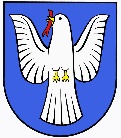 Gemeinde Bad Ragaz	Mehrzweckgebäude
	Fläscherstrasse 10	Gesuch um Benützung der Unterkunft im MehrzweckgebäudeGebührentarif-  * zuzüglich Kurtaxen von Fr. 3.90 (ab 16 Jahren);-  Stromkosten Wochenpauschale Fr. 200.--, Kehricht Wochenpauschale Fr. 50.--;-  Benützung Beamer, Video, Fernseher etc. Wochenpauschale Fr. 100.--. BestimmungenDie Benützungsvorschriften für das Mehrzweckgebäude der Gemeinde Bad Ragaz vom 24. September 2002 sind integrierender Bestandteil der Benutzerbewilligung.
Die Benützung des Sportplatz „Giessenpark“ hat nach den Weisungen des Platzwarts zu erfolgen.
Für die allfällige Benutzung der Sporthalle „Unterrain“ ist bei der Schulverwaltung Bad Ragaz ein separates Gesuch einzureichen (Tel. 081 303 49 27).
Die Verantwortlichen des Lagers haben für Ruhe und Ordnung zu sorgen. Dies gilt vor allen auch abends ausserhalb des Mehrzweckgebäudes.
Das Rauchen ist in sämtlichen Räumen und Gängen untersagt.
Die Lagerabrechnung hat nach dem Lagerende direkt mit dem Ortsquartiermeister zu erfolgen.Bemerkungen............................................................................................................................................................................................................................................................................................................................................................................................................................................................................................................................................................................................................................................................................Ort, Datum 	Stempel / Unterschrift_________________________________	________________________________________Das vollständig ausgefüllte Formular kann dem Ortsquartieramt Bad Ragaz via E-Mail oder per Post zugestellt werden.KontaktpersonenOrtsquartiermeister Stefan Bärtsch, Liegenschaftsverwalter, Rathaus, 7310 Bad RagazTel. 081 303 49 60 / stefan.baertsch@badragaz.chHauswart Beat Kressig, Gartenstrasse 20, 7310 Bad RagazNatel 079 409 78 52beat.kressig@badragaz.chGesuchsteller / VereinVerantwortlichePersonName, Vorname      Strasse        PLZ, Ort       TelefonE-MailName, Vorname      Strasse        PLZ, Ort       TelefonE-MailZweck der BenützungBelegungvom                                                   bisvom                                                   bisÜbernahme Gebäudeam                                                    ca. Zeitam                                                    ca. Zeit am                                                    ca. Zeitam                                                    ca. Zeit Abgabe Gebäudeam                                                    ca. Zeitam                                                    ca. Zeit am                                                    ca. Zeitam                                                    ca. Zeit Anzahlca.       Personendavon ca.       Erwachsene und ca.       Jugendliche unter 16 Jahrendavon ca.       Erwachsene und ca.       Jugendliche unter 16 JahrenRäume  Mehrzwecksaal  Küche, Kühlraum  Bühne, 12 x 8 m  Geschirr  Office (nur Getränkeausgabe)  Sportplatz Giessenpark  Sportplatz Giessenpark  Schlafräume mit je 20 Plätzen  Garderoben und Duschen  Anzahl Damen ca.   Rapportraum   Anzahl Herren ca.   Büroräume  Wachlokal mit Schlafraum  Magazin, Lager (nur Militär)Bestuhlung  Festwirtschaftsbestuhlung  Festwirtschaftsbestuhlung  Festwirtschaftsbestuhlung  FestwirtschaftsbestuhlungEinrichtungen  Musikanlage, Mikrofon  Bühnen Beleuchtung  Beamer, Video, Fernseher  Leinwand  Klavier (Fr. 150.-- pro Anlass)Anzahl Personen1 – 2 Nächte pro Personüber 2 Nächte pro Person10 – 20 Personen pro Nacht16.00 *15.00 *21 – 50 Personen pro Nacht15.00 *14.00 *über 50 Personen pro Nacht14.00 *13.00 *